    桃園市進出口商業同業公會 函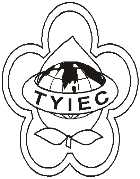          Taoyuan Importers & Exporters Chamber of Commerce桃園市桃園區中正路1249號5樓之4           TEL:886-3-316-4346   886-3-325-3781   FAX:886-3-355-9651ie325@ms19.hinet.net     www.taoyuanproduct.org受 文 者: 各會員發文日期：中華民國110年8月5日發文字號：桃貿豐字第110282號附    件：隨文主   旨：檢送經濟部國際貿易局及外貿協會分別製作之110年1至6月「國際經貿情勢分析」及「台灣出口情勢分析」各1份(如附件)，請會員廠商參考。說   明：     ㄧ、依據經濟部國際貿易局110年8月2日貿展字第1100250645號函辦理。     二、為持續協助掌握國際經貿及我國出口情勢變化，謹提供上述資訊供參；另電子檔已置於經濟部國際貿易局網頁(https://www.trade.gov.tw)經貿議題/重要經貿議題研究報告與簡報/經貿簡報項下，歡迎下載參閱。     理事長  簡 文 豐